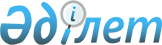 О присвоении наименований улицам села Жалгансай Жалгансайского сельского округаРешение акима Жалгансайского сельского округа Махамбетского района Атырауской области от 10 августа 2018 года № 14. Зарегистрировано Департаментом юстиции Атырауской области 24 августа 2018 года № 4232
      В соответствии со статьей 14 Закона Республики Казахстан от 8 декабря 1993 года "Об административно-территориальном устройстве Республики Казахстан", статьями 35, 37 Закона Республики Казахстан от 23 января 2001 года "О местном государственном управлении и самоуправлении в Республике Казахстан" и заключением ономастической комиссии Атырауской области от 11 мая 2018 года, аким Жалгансайского сельского округа РЕШИЛ:
      1. Присвоить улицам в селе Жалгансай Жалгансайского сельского округа следующие наименования:
      1) улице № 1 – имя Амангелді Иманов;
      2) улице № 2 – имя Махамбет;
      3) улице № 3 – имя Жамбыл;
      4) улице № 4 – имя Абай;
      5) улице № 5 – имя Сәкен Сейфуллин;
      6) улице № 6 – имя Мәншүк Мәметова;
      7) улице № 7 – имя Исатай;
      8) улице № 8 – имя Бейбарыс;
      9) улице № 9 – наименование Жаңа ауыл;
      10) улице № 10 – наименование Ақжайық;
      11) улице № 11 – имя Омар Төлешов;
      12) улице № 12 – имя Бауыржан Момышұлы;
      13) улице № 13 – имя Дина Нұрпейісова;
      14) улице № 14 – имя Хиуаз Доспанова;
      15) улице № 15 – имя Рақымжан Қошқарбаев;
      16) улице № 16 – имя Шоқан Уәлиханов;
      17) улице № 17 – имя Әлия Молдағұлова;
      18) улице № 18 – наименование Елорда.
      2. Контроль за исполнением настоящего решения оставляю за собой.
      3. Настоящее решение вступает в силу со дня государственной регистрации в органах юстиции и вводится в действие по истечении десяти календарных дней после дня его первого официального опубликования.
					© 2012. РГП на ПХВ «Институт законодательства и правовой информации Республики Казахстан» Министерства юстиции Республики Казахстан
				
      Аким сельского округа 

К. Садиков
